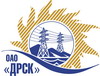 Открытое акционерное общество«Дальневосточная распределительная сетевая  компания»ПРОТОКОЛ рассмотрения  заявок участников ПРЕДМЕТ ЗАКУПКИ: открытый электронный запрос предложений № 403 717 на право заключения Договора на выполнение работ для нужд филиала ОАО «ДРСК» «Приморские электрические сети» Шкафы защиты и автоматики для ПС «1Р»  (закупка 2687 раздела 2.2.2. ГКПЗ 2014 г.).Плановая стоимость: 3 336 000,0  руб. без учета НДС. Указание о проведении закупки от 15.08.2014 № 203.ПРИСУТСТВОВАЛИ: постоянно действующая Закупочная комиссия 2-го уровня.ВОПРОСЫ ЗАСЕДАНИЯ ЗАКУПОЧНОЙ КОМИССИИ:О признании предложения ООО «КомплектЭнерго» г. Чебоксары не  соответствующим условиям закупки.О признании предложений соответствующими условиям закупки.О предварительной ранжировке предложений участников закупки. О проведении переторжки.ВОПРОС 1 «О признании предложения ООО «КомплектЭнерго» г. Чебоксары не  соответствующим условиям закупки»РАССМАТРИВАЕМЫЕ ДОКУМЕНТЫ:Протокол процедуры вскрытия конвертов с заявками участников.Сводное заключение эксперта Моториной О.А.Предложения участников.ОТМЕТИЛИ:Заявка ООО «КомплектЭнерго» г. Чебоксары (цена, указанная на ЭТП 4 036 100,20 руб. без НДС) содержит достаточные для ее отклонения причины, заключающиеся в несоответствии заявки требованиям извещения о закупке и Закупочной документации, а именно:Цена Участника превышает установленную начальную (предельную) цену. На основании пункта 2.4.6.1. Закупочной документации предложение Участника отклоняется от рассмотрения.ВОПРОС 2 «О признании предложений соответствующими условиям закупки»РАССМАТРИВАЕМЫЕ ДОКУМЕНТЫ:Протокол процедуры вскрытия конвертов с заявками участников.Сводное заключение экспертов Моториной О.А., Машкиной О.П., Смирных А.Ю., Лаптева И.А.Предложения участников.ОТМЕТИЛИ:Предложения ООО "ИЦ "Бреслер" г. Чебоксары, ЗАО "ЧЭАЗ" г. Чебоксары, ООО “АЗБУКА ЭЛЕКТРИЧЕСТВА” г. Москва, ЗАО "НПО "Электроаппарат" г. Чебоксары признаются удовлетворяющими по существу условиям закупки. Предлагается принять данные предложения к дальнейшему рассмотрению. ВОПРОС 3 «О предварительной ранжировке предложений участников закупки»РАССМАТРИВАЕМЫЕ ДОКУМЕНТЫ:Протокол процедуры вскрытия конвертов с заявками участников.Сводное заключение экспертов Моториной О.А., Машкиной О.П., Смирных А.Ю., Лаптева И.А.Предложения участников.ОТМЕТИЛИ:В соответствии с критериями и процедурами оценки, изложенными в документации о закупке, предлагается ранжировать предложения следующим образом:ВОПРОС 4 «О проведении переторжки»ОТМЕТИЛИ:Учитывая результаты экспертизы предложений Участников закупки Закупочная комиссия полагает  целесообразным проведение переторжки.РЕШИЛИ:Признать предложение ООО «КомплектЭнерго» г. Чебоксары не соответствующими условиям закупки. Признать предложения ООО "ИЦ "Бреслер" г. Чебоксары, ЗАО "ЧЭАЗ" г. Чебоксары, ООО “АЗБУКА ЭЛЕКТРИЧЕСТВА” г. Москва, ЗАО "НПО "Электроаппарат" г. Чебоксары  соответствующими условиям закупки. Утвердить ранжировку предложений участников после поведения переторжки:1 место ООО "ИЦ "Бреслер" г. Чебоксары2 место ООО “АЗБУКА ЭЛЕКТРИЧЕСТВА” г. Москва3 место ЗАО "НПО "Электроаппарат" г. Чебоксары4 место ЗАО "ЧЭАЗ" г. ЧебоксарыПровести переторжку.Пригласить к участию в переторжке следующих участников: ООО "ИЦ "Бреслер" г. Чебоксары, ЗАО "ЧЭАЗ" г. Чебоксары, ООО “АЗБУКА ЭЛЕКТРИЧЕСТВА” г. Москва, ЗАО "НПО "Электроаппарат" г. Чебоксары. Определить форму переторжки: заочная.Назначить переторжку на 15.09.2014  в 16:00 благовещенского времени.Место проведения переторжки: Торговая площадка Системы www.b2b-energo.ru.Техническому секретарю Закупочной комиссии уведомить участников, приглашенных к участию в переторжке о принятом комиссией решении.Ответственный секретарь Закупочной комиссии 2 уровня                               О.А.МоторинаТехнический секретарь Закупочной комиссии 2 уровня                                    О.В.Чувашова            №  528/МТПиР-Рг. Благовещенск12 сентября 2014 г.Место в ран-жировкеНаименование и адрес участникаЦена заявки, руб. Неценовая предпочтительность (в баллах на балльной шкалеот 3до 5)1ООО "ИЦ "Бреслер" (428000,г. Чебоксары, пр. И.Яковлева, 1)2 641 232,00 руб. без НДС (3 116 653,76 руб. с НДС) 3,62ООО “АЗБУКА ЭЛЕКТРИЧЕСТВА” (125459, Россия, г. Москва, ул. Туристская, д. 2, корп. 2, кв. 94)3 326 008,0 руб. без НДС (3 924 689,44 руб. с НДС) 3,63ЗАО "НПО "Электроаппарат" (428003, Чувашская Респ., г. Чебоксары, пр-кт И. Яковлева, д. 3)3 335 620,0  руб. без НДС (3 936 031,6 руб. с НДС). 3,64ЗАО "ЧЭАЗ" (Чувашская Республика - Чаваш Республики, 428000, г. Чебоксары, пр. Яковлева, 5)2 710 000,0 руб. без НДС (3 197 800,0 руб. с НДС) 3,24